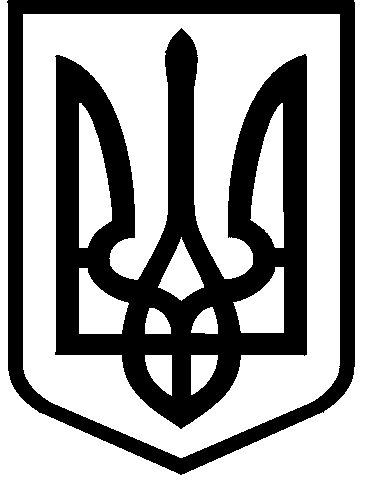 КИЇВСЬКА МІСЬКА РАДАIII сесія IX скликанняРІШЕННЯ____________№_______________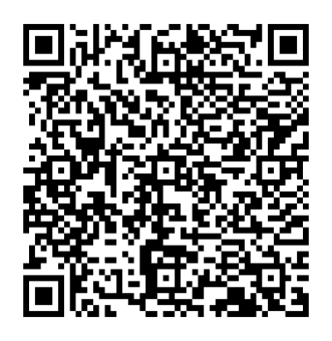 Розглянувши звернення гаражно - будівельного кооперативу «ВИГУРІВЩИНА – 4» (код ЄДРПОУ 25638324, місцезнаходження юридичної особи: вул. Електротехнічна, б/н, м. Київ, 02217) від 26 січня 2024 року                               № 531805882 та відповідно до статей 9, 83, 93 Земельного кодексу України, Закону України «Про оренду землі», пункту 34 частини першої статті 26,                    статті 60 Закону України «Про місцеве самоврядування в Україні», Закону України «Про адміністративну процедуру», Київська міська радаВИРІШИЛА:Укласти з гаражно - будівельним кооперативом «ВИГУРІВЩИНА – 4»  на новий строк на 3 роки договір оренди земельної ділянки від 16 квітня                      2021 року № 332 для експлуатації та обслуговування гаражів на перетині                 вулиць Милославської та Електротехнічної у Деснянському районі м. Києва (кадастровий номер 8000000000:62:211:0004; площа 2,1589 га; категорія                  земель – землі житлової та громадської забудови; код виду цільового призначення – 02.06; справа № 531805882).Встановити, що:Річна орендна плата, передбачена у підпункті 4.2 пункту 4 договору оренди земельної ділянки від 16 квітня 2021 року № 332, визначається на рівні мінімальних розмірів згідно з рішенням про бюджет міста Києва на відповідний рік. Інші умови договору оренди земельної ділянки від 16 квітня 2021 року № 332  підлягають приведенню у відповідність до законодавства України. Гаражно - будівельному кооперативу «ВИГУРІВЩИНА – 4»: У місячний строк  з дня набрання чинності цим рішенням надати до Департаменту земельних ресурсів виконавчого органу Київської міської ради (Київської міської державної адміністрації) документи, визначені законодавством України, необхідні для підготовки проєкту договору про укладення договору оренди земельної ділянки від 16 квітня 2021 року № 332                   на новий строк.Дотримуватися обмежень у використанні земельної ділянки, встановлених законодавством та зареєстрованих у Державному земельному кадастрі. 4. Дане рішення набирає чинності та вважається доведеним до відома заявника з дня його оприлюднення на офіційному вебсайті Київської міської ради. 5. Контроль за виконанням цього рішення покласти на постійну комісію Київської міської ради з питань архітектури, містопланування та земельних відносин.ПОДАННЯ:Про укладення на новий строк з гаражно - будівельним кооперативом «ВИГУРІВЩИНА – 4» договору оренди земельної ділянки від 16 квітня                    2021 року № 332 для експлуатації                    та обслуговування гаражів на                перетині вулиць Милославської та Електротехнічної у Деснянському районі м. КиєваКиївський міський голова 	Віталій КЛИЧКОЗаступник голови Київської міської державної адміністраціїз питань здійснення самоврядних повноваженьПетро ОЛЕНИЧДиректор Департаменту земельних ресурсів виконавчого органу Київської міської ради(Київської міської державної адміністрації)Валентина ПЕЛИХНачальник юридичного управління Департаменту земельних ресурсіввиконавчого органу Київської міської ради(Київської міської державної адміністрації)Дмитро РАДЗІЄВСЬКИЙПОГОДЖЕНО:Постійна комісія Київської міської радиз питань архітектури, містопланування таземельних відносин Голова	Секретар			Михайло ТЕРЕНТЬЄВЮрій ФЕДОРЕНКОНачальник управління правового забезпечення діяльності Київської міської радиВалентина ПОЛОЖИШНИК